В соответствии с Федеральным законом от 27 июля 2010 г. № 190-ФЗ «О теплоснабжении», постановлениями Правительства Российской Федерации от 22 октября 2012 г. № 1075 «О ценообразовании в сфере теплоснабжения», от 15 декабря 2017 г.                    № 1562 «Об определении в ценовых зонах теплоснабжения предельного уровня цены на тепловую энергию (мощность), включая индексацию предельного уровня цены на тепловую энергию (мощность), и технико-экономических параметров работы котельных и тепловых сетей, используемых для расчета предельного уровня цены на тепловую энергию (мощность)», распоряжением Правительства Российской Федерации от 28 декабря 2020 г.  № 3598-р, постановлением Кабинета Министров Чувашской Республики от 13 августа              2009 г. № 265 «Вопросы Государственной службы Чувашской Республики по конкурентной политике и тарифам» и решением коллегии Государственной службы Чувашской Республики по конкурентной политике и тарифам от ____________2021 г.                                  № ______ Государственная служба Чувашской Республики по конкурентной политике и тарифам п о с т а н о в л я е т:1. Утвердить индикативный предельный уровень цены на тепловую энергию (мощность) в муниципальном образовании городе Чебоксары Чувашской Республики, отнесенном к ценовой зоне теплоснабжения, на 2022 год по каждой системе теплоснабжения согласно приложению к настоящему постановлению.3. Настоящее постановление вступает в силу с 1 января 2022 г.Руководитель                                                                                                       Н.В. КолебановаПриложение к постановлению Государственной службы Чувашской Республики по конкурентной политике и тарифамот ХХ.ХХ.2021 № ХХ-ХХ/тИндикативный предельный уровень цены на тепловую энергию (мощность) в муниципальном образовании городе Чебоксары Чувашской Республики, отнесенном к ценовой зоне теплоснабжения, на 2022 год по каждой системе теплоснабжения *на упрощенной системе налогообложенияЧ+ВАШ РЕСПУБЛИКИНКОНКУРЕНЦИ ПОЛИТИКИТАТА ТАРИФСЕМ ЕН/ПЕ/ÇЛЕКЕН ПАТШАЛ+Х СЛУЖБИ ГОСУДАРСТВЕННАЯ СЛУЖБАЧУВАШСКОЙ РЕСПУБЛИКИПО КОНКУРЕНТНОЙПОЛИТИКЕ И ТАРИФАМЙЫШ+НУПОСТАНОВЛЕНИЕХХ.ХХ.2021 ХХ-ХХ/т №ХХ.ХХ.2021 № ХХ-ХХ/тШупашкар хулиг. ЧебоксарыОб утверждении индикативного предельного уровня цены на тепловую энергию (мощность) в муниципальном образовании городе Чебоксары Чувашской Республики, отнесенном к ценовой зоне теплоснабжения, на 2022 год№ п/пНаименование единой теплоснабжающей организацииНомер (код, индекс) системы теплоснабженияИндикативный предельный уровень цены на тепловую энергию (мощность)Индикативный предельный уровень цены на тепловую энергию (мощность)Индикативный предельный уровень цены на тепловую энергию (мощность)Индикативный предельный уровень цены на тепловую энергию (мощность)№ п/пНаименование единой теплоснабжающей организацииНомер (код, индекс) системы теплоснабженияс 1 января 2022 года по 30 июня 2022 годас 1 января 2022 года по 30 июня 2022 годас 1 июля 2022 года                                   по 31 декабря 2022 годас 1 июля 2022 года                                   по 31 декабря 2022 года№ п/пНаименование единой теплоснабжающей организацииНомер (код, индекс) системы теплоснабженияруб./Гкал (без НДС)руб./Гкал (с НДС)руб./Гкал (без НДС)руб./Гкал (с НДС)1.Публичное акционерное общество «Т Плюс»11 663,971 996,761 701,442 041,732.Публичное акционерное общество «Т Плюс»2, 3, 4, 5, 6, 7, 8, 9, 10, 11, 12, 14, 15, 16, 17, 18, 19, 20, 21, 22, 23, 24, 25, 26, 27, 28, 29, 30, 31, 32, 33, 34, 35, 36, 37, 38, 39, 40, 41, 42, 43, 44, 45, 51 1 663,971 996,761 701,442 041,732.Публичное акционерное общество «Т Плюс»46,47,48,493 497,324 196,783 497,324 196,783.Акционерное общество «Санаторий «Чувашия»502 213,582 656,302 213,582 656,304.Общество с ограниченной ответственностью «КлиматСфера»*521 998,281 998,282 043,242 043,245.Общество с ограниченной ответственностью «СУОР»531 663,971 996,761 701,442 041,735.Общество с ограниченной ответственностью «СУОР»54, 55, 56, 57, 58, 59, 60, 61, 62, 63, 64, 65, 66, 67, 68, 691 663,931 996,721 701,402 041,686.Публичное акционерное общество «Ростелеком» (филиал в Чувашской Республике ПАО «Ростелеком»)701 663,971 996,761 701,442 041,737.Общество с ограниченной ответственностью «Чебоксарская макаронно-кондитерская фабрика «Вавилон»711 666,351 999,621 703,822 044,588.Открытое акционерное общество «Чебоксарский электротехнический завод»*721 997,851 997,852 042,812 042,819.Общество с ограниченной ответственностью «СтройТехМонтаж» *73, 76, 771 996,721 996,722 041,682 041,689.Общество с ограниченной ответственностью «СтройТехМонтаж» *74, 751 995,121 995,122 040,082 040,08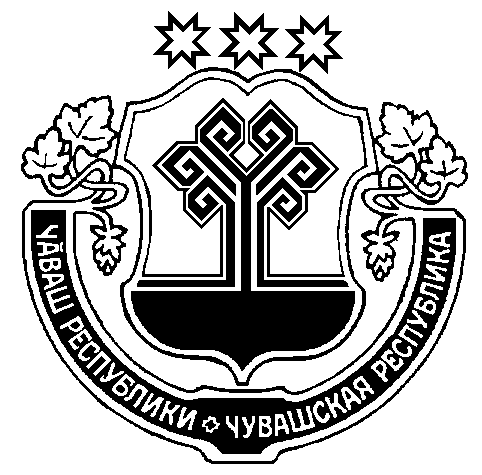 